Per ottenere la proposta del ventilatore più idoneo ad essere installato nel tuo impianto, compila i dati sopra ed invia una copia di questo documento a questo indirizzo e-mail:diego.perfettibile@pbn.itSe preferisci essere contattato da un nostro tecnico per aiutarti a compilare la tabella e definire con precisione le vere prestazioni di cui hai bisogno nel tuo impianto, compila il modulo di richiesta che trovi a questo link:http://ventilazionesicura.it/consulenza In meno di 48 ore sarai contattato da un nostro tecnico che ti aiuterà a risolvere i tuoi dubbi e prenderà in carico le tue richieste.Tabella orientamenti ventilatori.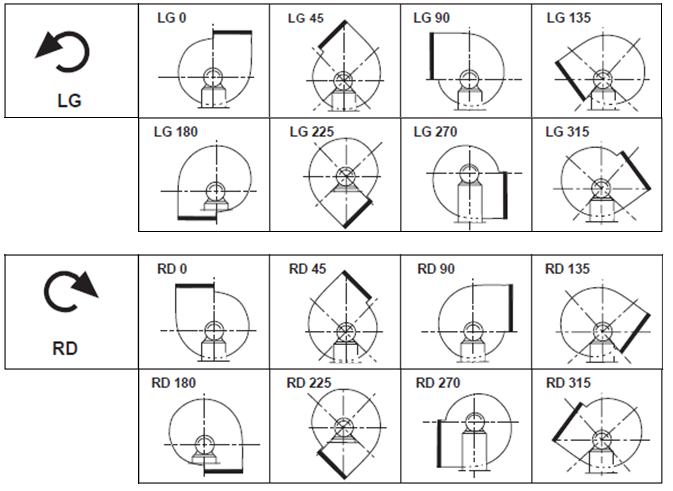 Condizioni generali di esercizio & ambientali:Condizioni generali di esercizio & ambientali:Condizioni generali di esercizio & ambientali:Condizioni generali di esercizio & ambientali:Condizioni generali di esercizio & ambientali:Condizioni generali di esercizio & ambientali:Condizioni generali di esercizio & ambientali:Condizioni generali di esercizio & ambientali:Fluido:Fluido:Fluido:Densità normale:Densità normale:Densità normale:[kg/Nm3][kg/Nm3]Concentrazione di polvere:Concentrazione di polvere:Concentrazione di polvere:[mg/Nm3][mg/Nm3]Temperatura ambiente (min/max):Temperatura ambiente (min/max):Temperatura ambiente (min/max):[°C][°C]Umidità relativa (media):Umidità relativa (media):Umidità relativa (media):[%][%]Altitudine sul livello del mare:Altitudine sul livello del mare:Altitudine sul livello del mare:[m.][m.]Pressione atmosferica:Pressione atmosferica:Pressione atmosferica:[Pa][Pa]Disponibilità inverter:Disponibilità inverter:Disponibilità inverter:Y/NY/NEventuali limitazioni in potenza disponibile in rete:Eventuali limitazioni in potenza disponibile in rete:Eventuali limitazioni in potenza disponibile in rete:HzHzEventuali limitazioni in potenza disponibile in rete:Eventuali limitazioni in potenza disponibile in rete:Eventuali limitazioni in potenza disponibile in rete:VoltVoltEventuali limitazioni in layout (LxHxW)Eventuali limitazioni in layout (LxHxW)Eventuali limitazioni in layout (LxHxW)mmCaratteristiche aerauliche nelle condizioni di esercizio:Caratteristiche aerauliche nelle condizioni di esercizio:Caratteristiche aerauliche nelle condizioni di esercizio:Caratteristiche aerauliche nelle condizioni di esercizio:Caratteristiche aerauliche nelle condizioni di esercizio:Caratteristiche aerauliche nelle condizioni di esercizio:Caratteristiche aerauliche nelle condizioni di esercizio:Caratteristiche aerauliche nelle condizioni di esercizio:CONDIZIONE:CONDIZIONE:Caso 1Caso 1Caso 2Caso 3Caso 3Temperatura all’aspirazione:Temperatura all’aspirazione:[°C]Densità in aspirazione:Densità in aspirazione:Portata in massa:Portata in massa:[kg/h]Portata normale:Portata normale:[Nm3/h]Portata volumetrica:Portata volumetrica:[m3/h]Pressione statica in aspirazione:Pressione statica in aspirazione:[mmca]Pressione statica in mandata:Pressione statica in mandata:[mmca]Livello di pressione sonora: (1)Livello di pressione sonora: (1)[dB(A)]Caratteristiche costruttive della macchina:Caratteristiche costruttive della macchina:Caratteristiche costruttive della macchina:Caratteristiche costruttive della macchina:Caratteristiche costruttive della macchina:Caratteristiche costruttive della macchina:Caratteristiche costruttive della macchina:Caratteristiche costruttive della macchina:Esecuzione costruttiva: (2)Esecuzione costruttiva: (2)Esecuzione costruttiva: (2)Orientamento chiocciola:Orientamento chiocciola:Orientamento chiocciola:Temperatura di progetto meccanico:Temperatura di progetto meccanico:Temperatura di progetto meccanico:AccessoriAccessoriAccessoriAccessoriAccessoriAccessoriAccessoriAccessoriDescrizioneDescrizioneRichiestoRichiestoNon richiestoOpzioneOpzioneNoteMotore Motore Conformità API 560 Conformità API 560 Conformità API 673 Conformità API 673 ATEX 2014/34/UE ATEX 2014/34/UE Conformità EAC (Ex GOST-R, GOST-B, GOST-K)Conformità EAC (Ex GOST-R, GOST-B, GOST-K)Altri standard/norme applicabili:Altri standard/norme applicabili:----DescrizioneDescrizioneRichiestoRichiestoNon richiestoOpzioneOpzioneNoteMateriale richiesto (AC, Inox, altri…)Materiale richiesto (AC, Inox, altri…)SilenziatoreSilenziatoreSerranda in aspirazioneSerranda in aspirazioneAttuatore per aspirazioneAttuatore per aspirazioneSerranda in mandataSerranda in mandataAttuatore per mandataAttuatore per mandataControflangia aspiranteControflangia aspiranteControflangia prementeControflangia prementeAmmortizzatori in gommaAmmortizzatori in gommaBulloni di fondazioneBulloni di fondazioneTelaio di fondazioneTelaio di fondazioneNoteNoteNoteNoteNoteNoteNoteNote12